能力指標：8-s-20說明：在同一平面上與一定點之距離為一定長的所有點所成的圖形稱為圓，此定點稱為圓心，此定長稱為半徑。認識圓心、半徑、直徑、圓心角、弦、圓弧、弓形及扇形等名詞。學習單-1班級：                                座號：                                       姓名：                                     一、單選題：二、請依照題意判斷，並將正確的答案填入空格中：學習單-2班級：                                座號：                                       姓名：                                     一、下列敘述如果正確打「O」，不正確打「X」：二、請依照題意判斷，並將正確的答案填入空格中：學習單-3班級：                                座號：                                       姓名：                                     一、單選題：二、請依照題意判斷，並將正確的答案填入空格中：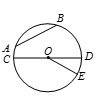 三、請判斷下列圖形的灰色部分是否為扇形，並在空格內打勾：8-s-20能理解與圓相關的概念(如半徑、弦、弧、弓形等)的意義。S-4-17能力指標下修建議教學影片協作設計人8-s-20圓相關概念的意義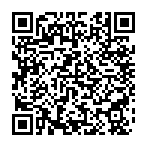 瑞穗國中 張依庭(               )1.下列圖形中，哪一個是扇形？(A)      (B)      (C)      (D) 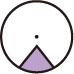 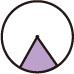 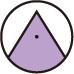 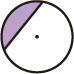 (               )2.如圖，下列選項中，哪一個是圓O的半徑？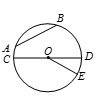 (A)      (B)     (C)1.在平面上，與一個固定點距離相等的所有點組成的圖形稱為                    。這個固定點稱為                    ，相等的距離稱為                    。2.將圓上任兩點所連接的線段稱為                    。3.通過圓心的弦稱為                    。4.如左圖，紅色的弧稱為                    ，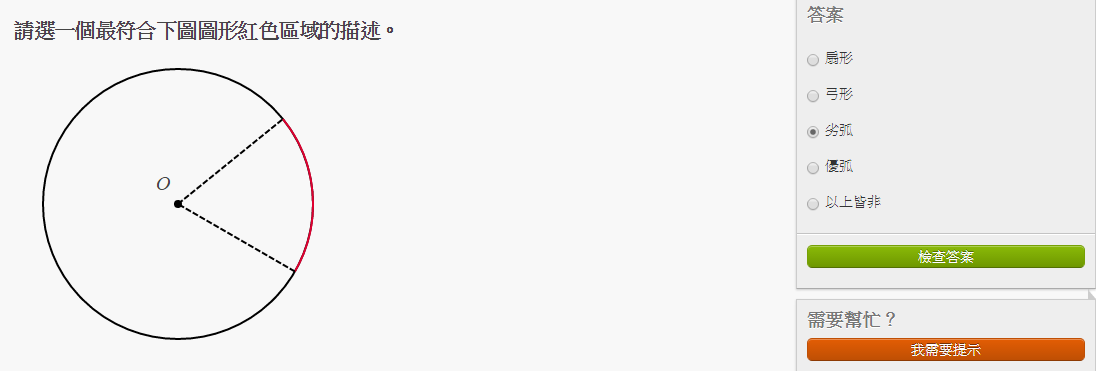 黑色的弧稱為                    。5.如左圖，紅色的區域稱為                    。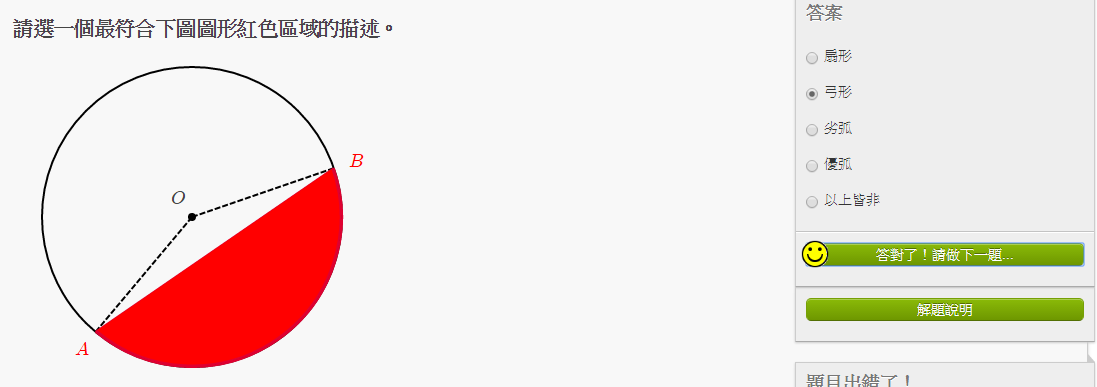 (               )1.如右圖，O為圓心，則橘色區域為扇形。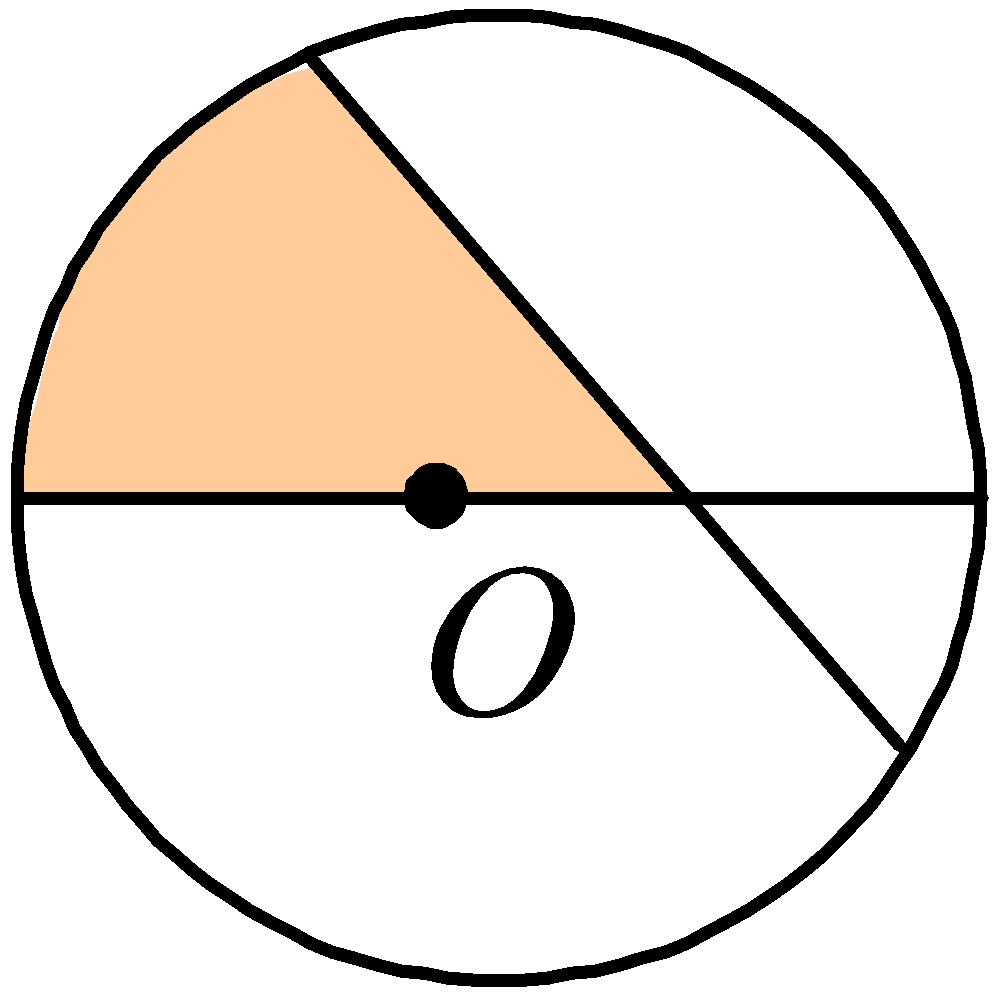 (               )2.有一個半徑為3公分的圓，則此圓最長的弦為6公分。(               )3.由直徑與半圓弧所圍成的圖形是弓形。(               )4.由直徑與半圓弧所圍成的圖形不是扇形。1.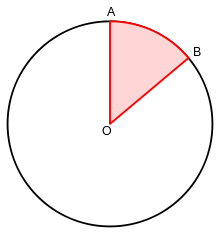 如左圖，紅色的區域稱為                    。2.如左圖，紅色的線段稱為                    ，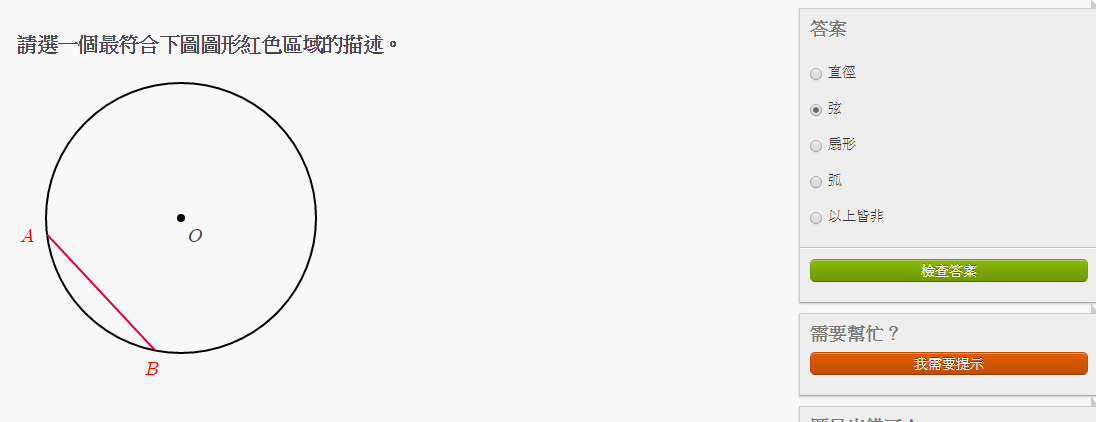 且紅色線段將圓O分成兩部分，每一部分都稱為弧，其中較大的弧稱為                  ，較小的弧稱為                 。3.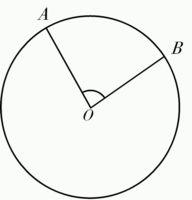 如左圖，以圓心為頂點，兩半徑為邊所組成的角，稱為                    。(               )1.圓上的一弦（非直徑），連接此弦的兩端點與圓心所形成的三角形必為下列何種三角形？(A)正三角形     (B)等腰三角形     (C)直角三角形     (D)無法判定(               )2.如圖，將一根木棒的一端固定在O點，另一端綁一重物。小如將此重物拉到A點後放開，讓此重物由A點擺動至B點。若下列有一圖形為此重物移動的路徑，則此圖形應為何者？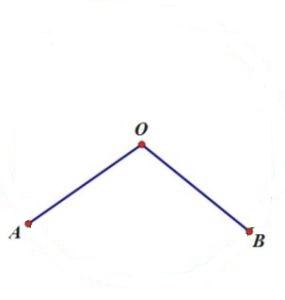 (A)弧      (B)拋物線     (C)傾斜直角     (D)水平直線1.如圖，、、、、哪些為圓O的弦？答：                              。2.如圖，圓周上有相異6點，可畫出相異的弦               條，可決定               個弓形。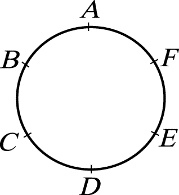 3.如圖，圓心角的度數為多少？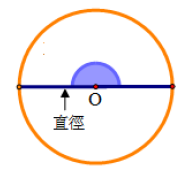 答：                    度。1.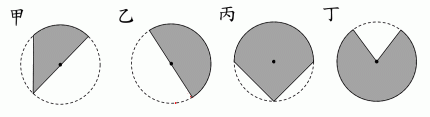 2.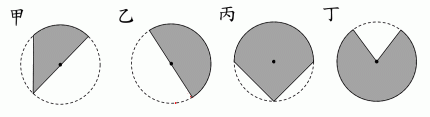 3.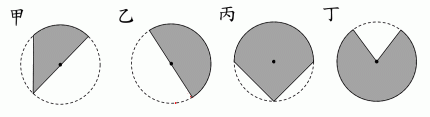 4.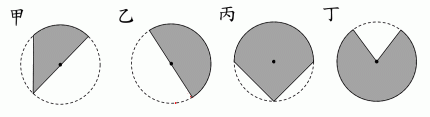 □是□否□是□否□是□否□是□否